                   Воспитатель МДОУ ЦРР д/с № 47 «Колокольчик»              г.о.Истра Доненко Елена Алексеевна.                              Кружок «Умелые ручки».Конспект занятия .Тема: «Изготовление поделки из бумажных конусов для мамы к дню 8 Марта»Закреплять умение преобразовывать плоскостной материал в объемные формы: закручивание цилиндра.Учить конструировать игрушку человечка(мамы) из цилиндров.Развивать умение самостоятельно анализировать готовые поделки с точки зрения выделения общего способа их изготовления.Развивать воображение, творческую фантазию.Прививать интерес к конструктивной деятельности.Материалы и оборудование:Мягкая игрушка воробья. Волшебная коробка и образец поделки Квадраты Розового цвета 8х8 см для каждого ребенка.Ножницы, клей, салфетки, дощечки для клея.Цветная бумага для изготовления мелких деталей - глаза, нос.Предварительная работа: рассматривание фотоиллюстраций  «Праздник 8 Марта»; «Как я маме помогаю» дидактические игры «Собери картинку», «Профессии»; чтение: Е .Благинина «Посидим в тишине», А.Фет «Мама, глянь ка из окошка» ,В. Степанов «Подарок маме», Р. Рождественский «Алешкины мысли».Литература:Творческое художественное конструирование. Л. Парамонова / Дошкольное воспитание, № 2 - 2005.Под редакцией Н. Е. Вераксы, Т. С. Комаровой, М. А. Васильевой  «От рождения  до школы»».3.Планы занятий по программе кружок конструирования из бумаги «Умелые ручки».Ход НОД:1.Организационный моментПриветствие «Доброе утро»:Собрались все дети в круг:Я – твой друг, и ты – мой друг!Дружно за руки возьмемсяИ друг другу улыбнемся.Вводная часть-Ребята, назовите мне ,пожалуйста, праздник, который мы будем отмечать в 8 Марта?-Кого мы поздравляем в этот день?-Как в детском саду мы отметим этот праздник(Приготовим утренник и пригласим мам и бабушек»-Но на праздник ведь дарят еще и подарки и поэтому я предлагаю вам изготовит подарок вашим мамам из бумаги, в основе которого будет бумажный целиндр. Посмотрите на образец.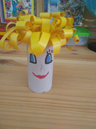 Основная частьАнализ образца-  Ребята, рассмотрите образец поделки и скажите, какие части можно выделить в игрушке?– голова, глаза ,рот, волосы.- Какую фигуру нам напоминает голова? – цилиндр.- Мы с вами уже научились скручивать цилиндр. Вспомним, как закрутить цилиндр?Воспитатель с детьми читают стихотворение,  и поэтапно показывает преображение квадрата в прямоугольник, а затем в  цилиндр.Берем простой квадрат сначала,Прямоугольник мастерим.Теперь работать будем с ним.Прямоугольный лист бумагиВ цилиндр закрутим, понимая,Что две коротких стороныДруг друга перекрыть должны.Самостоятельное выполнение работыПеред началом работы повторить с детьми правила безопасной работы с ножницами.- Ребята, мы сегодня работаем с ножницами, вспомним правила безопасной работы с ними.Ножницами нельзя размахивать.Ножницы нужно направлять вперед.Закончив работать, ножницы кладем на стол от себя, сомкнув лезвия.Закручивание цилиндра.Дети закручивают  цилиндр.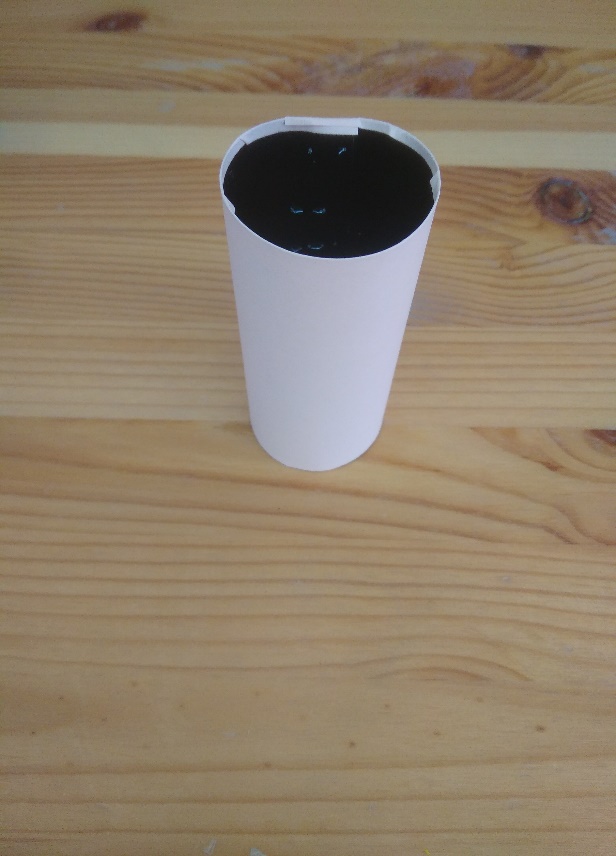 Физкультминутка- Я вижу, что многие из вас уже изготовили цилиндры. Пора немного отдохнуть и рассказать, как ваши дела.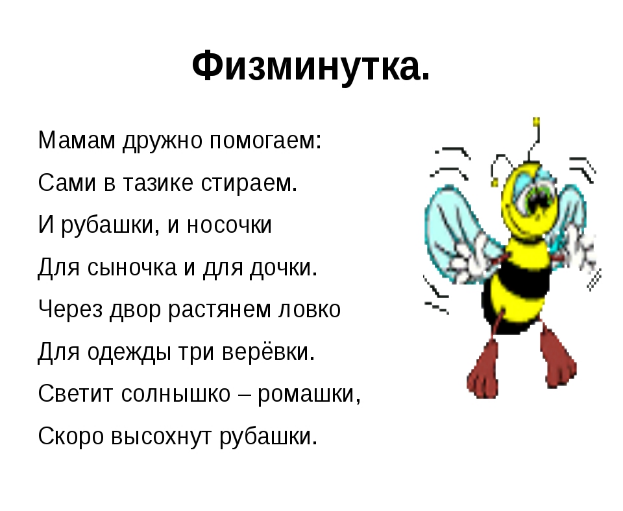  Отдохнули. Теперь продолжаем работу. Приступаем к выполнению прически.Изготовление прически.Чтобы получились волосы, нужно полоску бумаги сложить пополам и сделать надрезы на одинаковом расстоянии. Затем намазать край бумаги клеем.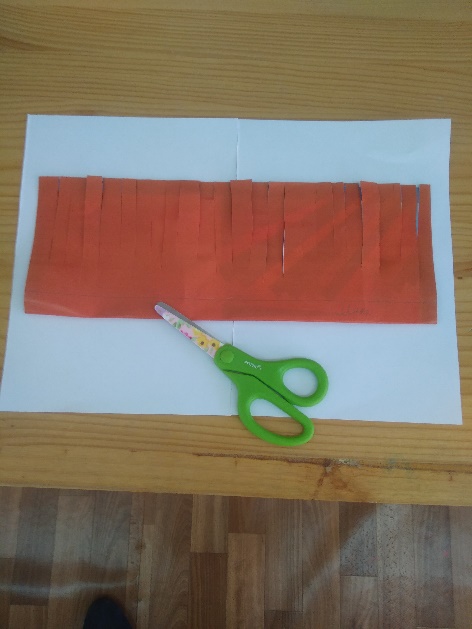 Сборка игрушки.А сейчас  приклеиваем волосы на целиндрВ ходе работы воспитатель по мере необходимости оказывает детям помощь, напоминает, что игрушка должна быть аккуратной, хвалит детей за аккуратность и четкость выполнения.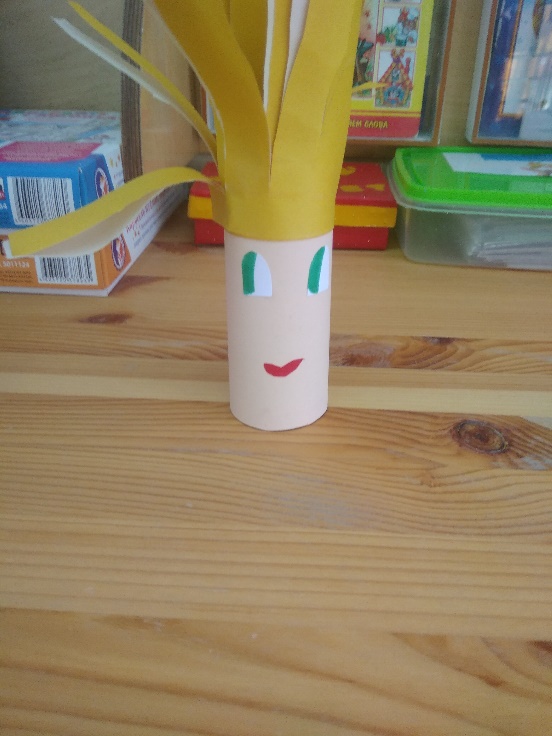 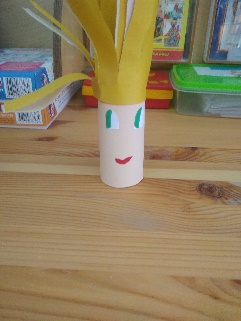 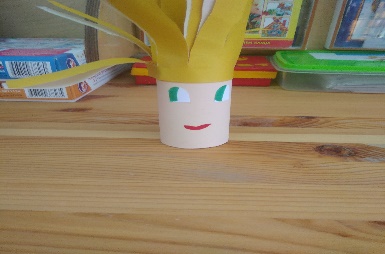 А затем закручиваем волосы в прическу с помошью карандаша ,что бы получилась как на образце.Заключительная частьВыставка готовых работ. Анализ выполненных детьми работ.После того как игрушки будут выполнены, предложить детям выставить их. В ходе анализа отметить, какие получились работы. Обратить внимание на прочность выполнения поделки, точность расположения мелких деталей, аккуратность выполнения.- Посмотрим на наши работы. Какие они получились?- Работы выполнены красиво и аккуратно, ваши игрушки получились очень интересными.- В своей работе вы проявили творчество и конечно,же мы подарим ваши поделки мамам на праздник.Опорная схема для анализа выполненной работыОценка работы в целом.Оценка каждой ее части.Подбор цвета.Соответствие образцу.Аккуратность.Прочность.Эстетическое оформление, проявление творчества.